О плане мероприятий по противодействию коррупции в Кудеихинском  сельском поселении  Порецкого района на 2020 годВ соответствии с Национальным планом противодействия коррупции на 2018-2020 годы, утвержденным Указом Президента Российской Федерации от 29 июня 2018 года №378, и в целях создания эффективных условий для недопущения коррупции в Кудеихинском сельском поселении, ее влияния на деятельность органов местного самоуправления Кудеихинского сельского поселения, обеспечения законных прав и интересов граждан и организаций администрация Кудеихинского сельского поселения   п о с т а н о в л я е т:1. Утвердить прилагаемый План мероприятий по противодействию коррупции в  Кудеихинском сельском поселении Порецкого  района на 2020 год.2. Контроль за выполнением плановых мероприятий оставляю за собой.	3. Настоящее постановление вступает в силу после его официального опубликования.Главы администрации  Кудеихинского сельского поселения                                                                                        А.Н.СеливерстовУтвержденпостановлением администрацииКудеихинского сельского поселенияот 10.01.2020 № 1План 
мероприятий по противодействию коррупции в Кудеихинском сельскои поселении на 2020 годЧăваш РеспубликинчиПăрачкав район.нКудеихаял поселений.ЙЫШЁНУ2020 г. январь 10  -м.ш. № 1 Кудеиха сали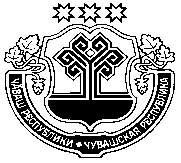 Администрация Кудеихинского сельского поселенияПорецкого районаЧувашской РеспубликиПОСТАНОВЛЕНИЕ 10 января 2020 г. № 1с. Кудеиха№ ппНаименование мероприятияСрок исполненияОтветственное структурное подразделение1234I.Проведение антикоррупционных мероприятий в рамках реализации кадровой политики, обеспечение соблюдения муниципальным служащим  ограничений, запретов и принципов служебного поведения в связи с исполнением ими должностных обязанностей, а также ответственности за их нарушение1. Организация проверки персональных данных, предоставляемых кандидатами при поступлении на муниципальную службу. Ознакомление муниципальных  служащих впервые поступивших на муниципальную службу, с нормативными правовыми актами в сфере противодействия коррупции;2. Актуализация сведений, содержащихся в личных делах муниципальных служащих, в том числе анкетах, представляемых при поступлении на муниципальную службу, об их родственниках и свойственниках в целях выявления возможного конфликта интересов;3. Обеспечение своевременного представления лицами, замещающими муниципальные должности в Порецком районе, муниципальными служащими, замещающими должности муниципальной службы в администрации Кудеихинского сельского поселения, сведений о доходах, расходах, об имуществе и обязательствах имущественного характера, а также сведений о доходах, расходах, об имуществе и обязательствах имущественного характера своих супруги (супруга) и несовершеннолетних детей.4. Проведение анализа сведений о доходах, расходах, об имуществе и обязательствах имущественного характера, представленных муниципальными служащими, замещающими должности муниципальной службы 5.Размещение на официальном сайте администрации Кудеихинского сельского поселения в информационно-телекоммуникационной сети «Интернет сведений о доходах, расходах, об имуществе и обязательствах имущественного характера лиц, замещающих муниципальные должности, должности муниципальной службы в администрации Порецкого района, а также членов их семейпо мере необходимостипри поступлении на службудо 30 апреля ежегодно до 1 ноябряв течение 14 рабочих дней со дня истечения срока, установленного для их подачиАдминистрация Кудеихинского сельского поселения Администрация Кудеихинского сельского поселения Проведение антикоррупционных мероприятий в рамках реализации кадровой политики, обеспечение соблюдения муниципальным служащим  ограничений, запретов и принципов служебного поведения в связи с исполнением ими должностных обязанностей, а также ответственности за их нарушение1. Организация проверки персональных данных, предоставляемых кандидатами при поступлении на муниципальную службу. Ознакомление муниципальных  служащих впервые поступивших на муниципальную службу, с нормативными правовыми актами в сфере противодействия коррупции;2. Актуализация сведений, содержащихся в личных делах муниципальных служащих, в том числе анкетах, представляемых при поступлении на муниципальную службу, об их родственниках и свойственниках в целях выявления возможного конфликта интересов;3. Обеспечение своевременного представления лицами, замещающими муниципальные должности в Порецком районе, муниципальными служащими, замещающими должности муниципальной службы в администрации Кудеихинского сельского поселения, сведений о доходах, расходах, об имуществе и обязательствах имущественного характера, а также сведений о доходах, расходах, об имуществе и обязательствах имущественного характера своих супруги (супруга) и несовершеннолетних детей.4. Проведение анализа сведений о доходах, расходах, об имуществе и обязательствах имущественного характера, представленных муниципальными служащими, замещающими должности муниципальной службы 5.Размещение на официальном сайте администрации Кудеихинского сельского поселения в информационно-телекоммуникационной сети «Интернет сведений о доходах, расходах, об имуществе и обязательствах имущественного характера лиц, замещающих муниципальные должности, должности муниципальной службы в администрации Порецкого района, а также членов их семейпо мере необходимостипри поступлении на службудо 30 апреля ежегодно до 1 ноябряв течение 14 рабочих дней со дня истечения срока, установленного для их подачиАдминистрация Кудеихинского сельского поселения Администрация Кудеихинского сельского поселения II.Выявление и систематизация причин и условий проявления коррупции в деятельности администрации Кудеихинского сельского поселения1. Проведение антикоррупционной экспертизы муниципальных правовых актов 2. Обеспечение своевременной разработки и внесения изменений и дополнений в нормативные правовые акты по вопросам муниципальной службы и противодействия коррупции в соответствие с действующим законодательством3. Осуществление контроля за использованием и распоряжением муниципальным имуществомПостояннопо мере изменения федерального, республиканского законодательствапо мере необходимостиАдминистрация Кудеихинского сельского поселенияАдминистрация Кудеихинского сельского поселенияIII.Взаимодействие администрации Кудеихинского сельского поселения с институтами гражданского общества и гражданами, создание эффективной системы обратной связи, обеспечение доступности информации о деятельности администрации Кудеихинского сельского поселения1. Обеспечение функционирования «горячей линии» и «телефонов доверия» для обращения граждан о злоупотреблениях должностных лиц2. Взаимодействие с правоохранительными и иными государственными органами и общественными организациями по вопросам противодействия коррупции и профилактике коррупционных и иных правонарушений3. Организация работы по информированию общественности о результатах работы по профилактике коррупционных и иных нарушенийпостоянноIV.Мероприятия, направленные на противодействие коррупции при управлении и распоряжении муниципальным имуществом1. Размещение на официальном сайте администрации Кудеихинского сельского поселения и официальном сайте www.torgi.gov.ru информации о продаже (аренде) муниципального имуществАдминистрация Кудеихинского сельского поселенияАдминистрация Кудеихинского сельского поселения